新 书 推 荐中文书名：《小兔希尔达历险记》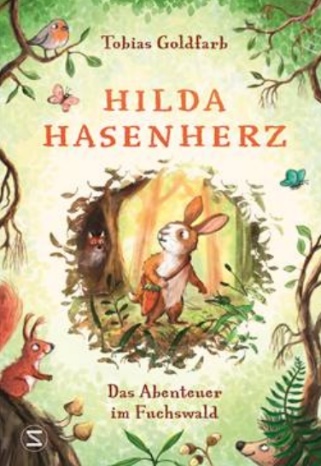 英文书名：HILDA HASENHERZ: Das Abenteuer Im Fuchswald (HILDA HASENHERZ：The adventures of Fox Forest)作    者：Tobias Goldfarb出 版 社： Schneiderbuch/HarperCollins代理公司：ANA页    数：160页出版时间：2024年1月代理地区：中国大陆、台湾审读资料：电子稿类    型：桥梁书 版权已授：德语托比亚斯·戈德法布（Tobias Goldfarb）新童书的女主角由维雷娜·科尔廷（Verena Körting）（作品包括《萨默比》和《接骨木径》）绘制的永恒插图一只心胸宽广的勇敢小兔子一个老少咸宜的真正宝库续作正在创作中内容简介：希尔达·哈森赫（Hilda Hasenherz）住在胡萝卜地下的一个大兔子洞里。和其他挖地的兔子一样，希尔达每天就是挖地道和收获胡萝卜，所有胡萝卜都必须交给拉兹赞（Ratzezahn）伯爵。他声称必须得到所有的胡萝卜，这样灯火王子和国王才不会挨饿。可没人知道：男爵是在为自己囤积胡萝卜，已经收集了将近一百万根。有了这一百万根胡萝卜，他就可以废黜国王，让自己成为整个洞穴的领袖。但聪明的希尔达不相信他。她也不想再去挖掘，而是更愿意去探索有日月照耀的世界。她进入了危险的森林去寻找老狐狸山姆·格雷（Sam Grau）。他是拉兹赞伯爵唯一害怕的人，也是唯一能把他赶走的人。内文插图：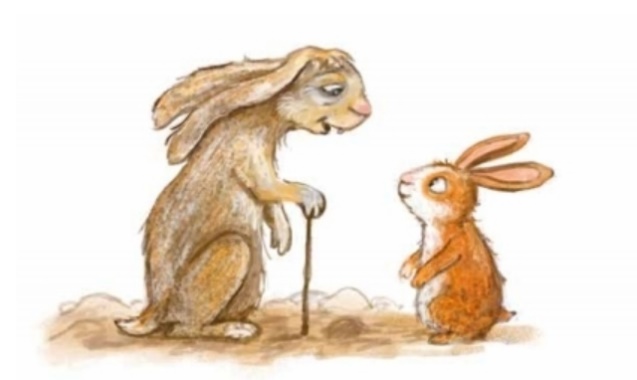 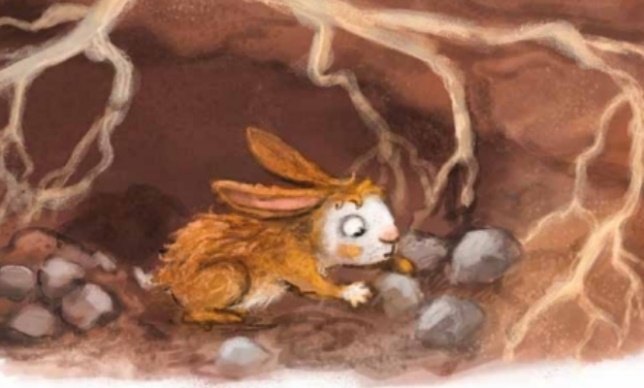 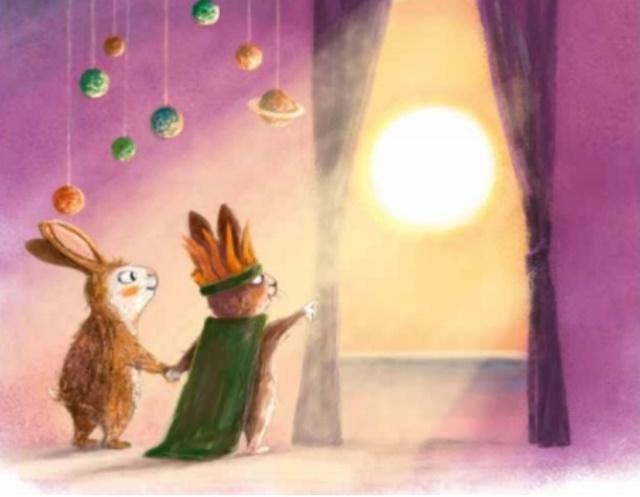 作者介绍：托比亚斯·戈德法布（Tobias Goldfarb）在伦敦学习国际新闻专业，曾在英国广播公司（BBC）、哥伦比亚广播公司新闻部（CBS News）、德国之声电台（WDR）、德国之声电台（Deutsche Welle）和德国广播电台（Deutschland radio）担任记者和电台撰稿人。他还创作剧本，并为杜塞尔多夫剧院、黑森州国家剧院、威斯巴登剧院和巴德赫斯菲尔德戏剧节等剧院执导戏剧。他经常行走在苏格兰高地、勃兰登堡低地和其他天空宽阔壮观的地方来寻找更多的故事灵感。托比亚斯和他的家人生活在柏林。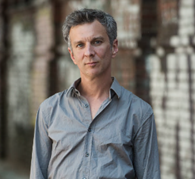 请将反馈信息发至：版权负责人Email：Rights@nurnberg.com.cn安德鲁·纳伯格联合国际有限公司北京代表处北京市海淀区中关村大街甲59号中国人民大学文化大厦1705室, 邮编：100872电话：010-82504106,   传真：010-82504200公司网址：http://www.nurnberg.com.cn书目下载：http://www.nurnberg.com.cn/booklist_zh/list.aspx书讯浏览：http://www.nurnberg.com.cn/book/book.aspx视频推荐：http://www.nurnberg.com.cn/video/video.aspx豆瓣小站：http://site.douban.com/110577/新浪微博：安德鲁纳伯格公司的微博_微博 (weibo.com)微信订阅号：ANABJ2002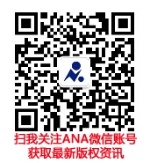 